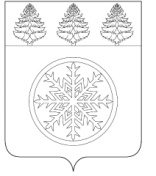 РОССИЙСКАЯ ФЕДЕРАЦИЯИРКУТСКАЯ ОБЛАСТЬДумаЗиминского городского муниципального образованияРЕШЕНИЕот__________    			г. Зима			№ ___О внесении изменений в Регламент Думы Зиминского городскогомуниципального образования           В целях приведения в соответствии с действующим федеральным и областным законодательством, руководствуясь нормами Федерального закона от 06.10.2003 № 131-ФЗ "Об общих принципах организации местного самоуправления в Российской Федерации", статьей 36 Устава Зиминского городского муниципального образования, Дума Зиминского городского муниципального образованияР Е Ш И Л А:1. Внести в Регламент Думы Зиминского городского муниципального образования, утвержденного Решением Думы Зиминского городского муниципального образования от 28.12.2006 г. № 306, изменения согласно приложению к настоящему решению. 2. Настоящее решение подлежит опубликованию в газете «Сибирский город» и размещению на официальном сайте администрации Зиминского городского муниципального образования в информационно-телекоммуникационной сети «Интернет».3. Настоящее решение вступает в силу после дня его официального опубликования.Приложение к решению Думы Зиминского городского муниципального образования от    ___________г.    № ________В Регламент Думы Зиминского городского муниципального образования внести следующие изменения:1. в статье 6 раздела 1 Регламента Думыабзац 3 изложить в следующей редакции:Председатель городской Думы утверждает штатное расписание аппарата городской Думы и осуществляет полномочия, предусмотренные частью 8 статьи 57, частью 1 статьи 59, статьей 67 Устава Зиминского городского муниципального образования.Председатель Думы Зиминского городского муниципального образованияМэр Зиминского городского муниципального образования________________Г.А. Полынцева_____________А.Н. Коновалов